Content Manager: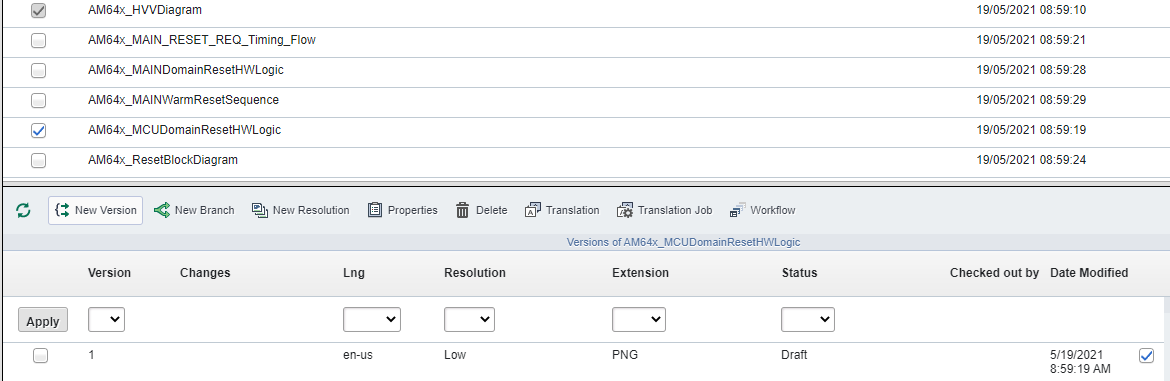 Browse Repository: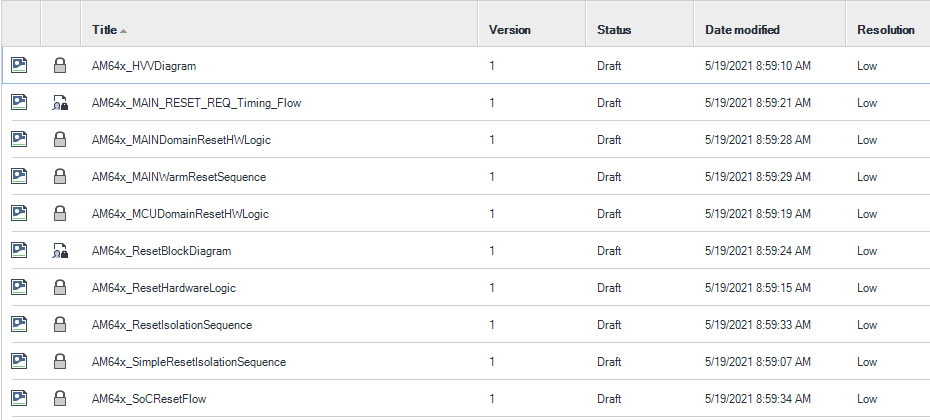 Publication Manager:PublicationBaseline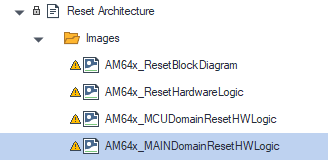 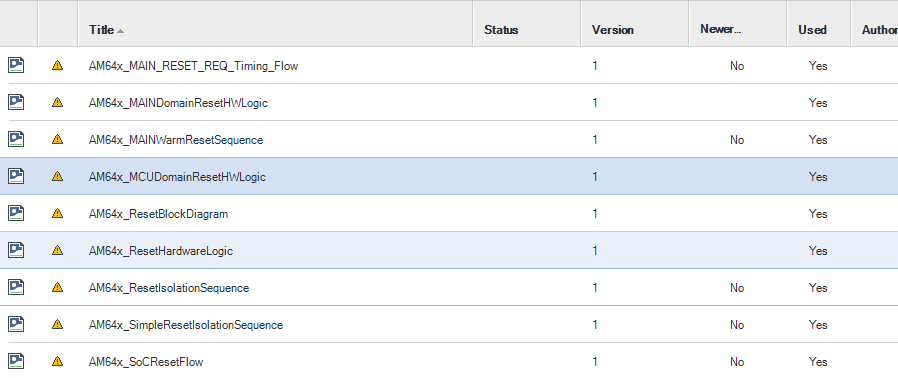 